MUNICIPAL CORPORATION OF GREATER MUMBAI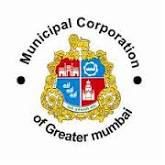 DEPARTMENT OF PHARMACOLOGYHinduhridaysamrat Balasaheb Thackeray Medical College &Dr. R. N. Cooper Municipal General Hospital,Bhaktivedanta Swami Marg, Juhu, Vile Parle (West), Mumbai - 400056, Maharashtra.                  Tel.  No. Off. 022-26207257 Fax. 022-26205897 Email: hbtmc.pharmacology@gmail.comJournal Club Time TableSeminar Time TableExperiment Time TableOther Activities –PharmacovigilanceInstitutional Ethics Committee Dr. Ram Mahurkar & Dr. Daya Tupe will join the Medical Internship Programme from 6th January 2023 till 6th March 2023 & Dr. Mayank Pradhan & Dr. Muniba Hasan will join the Medical Internship Programme from 13th March 2023 till 13th May 2023. Dr. Prasad PanditProfessor & HeadSr. No.DateTopicName of the PG Student1.03/01/2023Critical Appraisal of an Article - PRISMADr. Ram Mahurkar2.10/01/2023Drug Promotional LiteratureDr. Daya Tupe3.17/01/2023Critical Appraisal of an Article -ARRIVEDr. Ankita Dhakane4.24/01/2023Critical Appraisal of an Article – CONSORTDr. Neil Pandit5.31/01/2023Critical Appraisal of an Article – STROBEDr. Radhika Mittal6.07/02/2023Drug Promotional LiteratureDr. Mayank Pradhan7.14/02/2023Critical Appraisal of an Article – CONSORTDr. Muniba Hasan8.21/02/2023Critical Appraisal of an Article -ARRIVE & DPLDr. Neil Pandit9.28/02/2023Critical Appraisal of an Article – CONSORTDr. Yogesh Shergin10.08/03/2023Critical Appraisal of an Article – STROBEDr. Radhika Mittal11.14/03/2023Critical Appraisal of an Article - PRISMADr. Ankita Dhakane12.21/03/2023Drug Promotional LiteratureDr. Ram Mahurkar13.28/03/2023Critical Appraisal of an Article -ARRIVEDr. Daya Tupe14.05/04/2023Critical Appraisal of an Article – CONSORT & DPLDr. Neil Pandit15.11/04/2023Critical Appraisal of an Article – STROBEDr. Yogesh Shergin16.18/04/2023Critical Appraisal of an Article – PRISMA & DPLDr. Radhika Mittal17.25/04/2023Drug Promotional LiteratureDr. Ankita Dhakane18.02/05/2023Critical Appraisal of an Article -ARRIVE & DPLDr. Ram Mahurkar19.09/05/2023Critical Appraisal of an Article – CONSORTDr. Daya Tupe20.16/05/2023Critical Appraisal of an Article – STROBE & DPLDr. Mayank Pradhan21.23/05/2023Critical Appraisal of an Article – PRISMADr. Muniba Hasan22.30/05/2023Critical Appraisal of an Article -ARRIVEDr. Neil Pandit23.06/06/2023Critical Appraisal of an Article – CONSORTDr. Yogesh Shergin24.13/06/2023Critical Appraisal of an Article – STROBEDr. Radhika Mittal25.20/06/2023Critical Appraisal of an Article - PRISMADr. Ankita Dhakane26.27/06/2023Drug Promotional LiteratureDr. Ram MahurkarSr. No.DateTopicName of the PG Student1.07/01/2023Pharmacotherapy of Diabetes MellitusDr. Muniba Hasan2.14/01/2023Recent advances in Diabetes MellitusDr. Mayank Pradhan3.21/01/2023Drugs Modulating sodium channelDr. Radhika Mittal4.28/01/2023Placebo & NoceboDr. Ankita Dhakane5.04/02/2023Drug Dependence & AbuseDr. Neil Pandit6.11/02/2023Drug ToleranceDr. Yogesh Shergin7.11/02/2023BiosimilarsDr. Muniba Hasan8.17/02/2023Enzymes in therapyDr. Mayank Pradhan9.25/02/2023Structure Activity RelationshipDr. Radhika Mittal10.04/03/2023Chrono pharmacologyDr. Ankita Dhakane11.11/03/2023Chiral DrugsDr. Neil Pandit12.18/03/2023PharmacoeconomicsDr. Yogesh Shergin13.25/03/2023PPI -Issues & Challenges in PrescribingDr. Daya Tupe14.01/04/2023Alternatives to animal experimentation in PharmacologyDr. Ram Mahurkar15.08/04/2023TeratogenicityDr. Radhika Mittal16.15/04/2023PharmacovigilanceDr. Ankita Dhakane17.21/04/2023Drugs in old ageDr. Neil Pandit18.29/04/2023Surrogate Markers in clinical trialDr. Yogesh Shergin19.06/05/2023Pharmacotherapy of OsteoporosisDr. Daya Tupe20.13/05/2023Recent advances in OsteoporosisDr. Ram Mahurkar21.20/05/2023Pharmacotherapy of Parkinson DiseaseDr. Muniba Hasan22.27/05/2023Recent advances in Parkinson DiseaseDr. Mayank Pradhan23.03/06/2023PharmacogenomicsDr. Radhika Mittal24.10/06/2023PharmacoepidemiologyDr. Ankita Dhakane25.17/06/2023Drug RepurposingDr. Neil Pandit26.24/06/2023Ethical issues in drug researchDr. Yogesh SherginSr. No.DateTopicName of the PG Student1.05/01/2023PhotoactometerDr. Ram Mahurkar2.12/01/2023Eddy’s Hot Plate AnalgesiometerDr. Daya Tupe3.19/01/2023Animal Handling – RatDr. Ankita Dhakane4.02/02/2023Animal Handling – RabbitDr. Neil Pandit5.09/02/2023Animal Handling – MiceDr. Radhika Mittal6.16/02/2023Animal Handling – Guinea pigDr. Mayank Pradhan7.23/02/2023Animal FeedingDr. Muniba Hasan8.02/03/2023Animal Handling – RatDr. Neil Pandit9.09/03/2023Animal Handling – RabbitDr. Yogesh Shergin10.16/03/2023Animal Handling – MiceDr. Radhika Mittal11.23/03/2023Animal Handling – Guinea pigDr. Ankita Dhakane12.06/04/2023Animal IP InjectionDr. Ram Mahurkar13.13/04/2023Animal Retrobulbar Blood collectionDr. Daya Tupe14.20/04/2023Animal FeedingDr. Neil Pandit15.27/04/2023SpectrophotometerDr. Yogesh Shergin16.04/05/2023Animal FeedingDr. Radhika Mittal17.11/05/2023Histamine Aerosol ChamberDr. Ankita Dhakane18.18/05/2023Animal IP InjectionDr. Ram Mahurkar19.25/05/2023PH MeterDr. Daya Tupe20.01/06/2023Animal Rat tail blood collectionDr. Mayank Pradhan21.08/06/2023Tablet Disintegration test apparatusDr. Muniba Hasan22.15/06/2023Animal FeedingDr. Neil Pandit23.22/06/2023Animal Handling – MiceDr. Yogesh Shergin